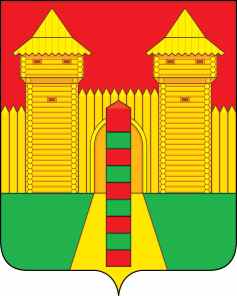 АДМИНИСТРАЦИЯ  МУНИЦИПАЛЬНОГО  ОБРАЗОВАНИЯ «ШУМЯЧСКИЙ   РАЙОН» СМОЛЕНСКОЙ  ОБЛАСТИПОСТАНОВЛЕНИЕот 19.10.2023г. № 488          п. ШумячиВ соответствии с Градостроительным кодексом Российской Федерации, Федеральным законом от 06.03.2003 г., Федеральным Законом № 131-ФЗ «Об общих принципах организации местного самоуправления в Российской Федерации», Уставом муниципального образования «Шумячский район» Смоленской области, Положением об организации и проведении публичных слушаний в области градостроительной деятельности на территории муниципального образования «Шумячский район» Смоленской области, Положением о Комиссии по землепользованию и застройке муниципального образования «Шумячский район» Смоленской области, Правилами землепользования и застройки Шумячского городского  поселения Шумячского района Смоленской области,  на основании служебной записки начальника Отдела городского хозяйства Администрации муниципального образования «Шумячский район» Смоленской области Павлюченковой Л.А. от 18.10.2023г. (регистрационный №1339 от 18.10.2023г.,)	Администрация муниципального образования «Шумячский район» Смоленской области	П О С Т А Н О В Л  Я Е Т:1. Назначить публичные слушания по вопросу утверждения проекта межевания территории земельного участка, расположенного по адресу: Российская Федерация, Смоленская область, Шумячский район, п. Шумячи,              ул. Школьная, площадью 851кв.м с разрешенным использованием – земельные участки (территории) общего пользования.2. Определить, что публичные слушания состоятся 27.11.2023г. в 15 ч. 00 мин. в зале заседаний Администрации муниципального образования «Шумячский район» Смоленской области по адресу: Смоленская область, Шумячский район, п. Шумячи, ул. Школьная, д. 1, 2 этаж, зал заседаний.3. Установить, что внесение предложений и замечаний заинтересованными лицами в устной и (или) письменной форме принимаются Комиссией по землепользованию и застройке муниципального образования «Шумячский район» Смоленской области до 26.11.2023г. в рабочие дни с 09 ч. 00 мин. до 13ч. 00 мин. и с 14 ч. 00 мин. до 18 ч. 00 мин., по адресу: Смоленская область, Шумячский район, п. Шумячи, ул. Школьная, д. 1, 3 этаж, кабинет 44.4. Контроль за исполнением настоящего постановления оставляю за собой.О назначении публичных слушаний по вопросу утверждения проекта межевания территории земельного участка Глава муниципального образования «Шумячский район» Смоленской областиА.Н. Васильев